«Час атамана в 1-м классе»18 ноября в 1-Б классе прошёл классный час "Час атамана". В гостях у первоклассников побывал атаман школы Корнилов Егор. Он рассказал казачатам о значимых событиях, в которых приняли участие молодые казаки нашей школы совместно с ХКО "Курень Каширинский" и духовенством Свято-Георгиевского храма х. Ленина. Первоклассники тоже поделись с атаманом школы своими достижениями, получили ответы на интересующие их вопросы.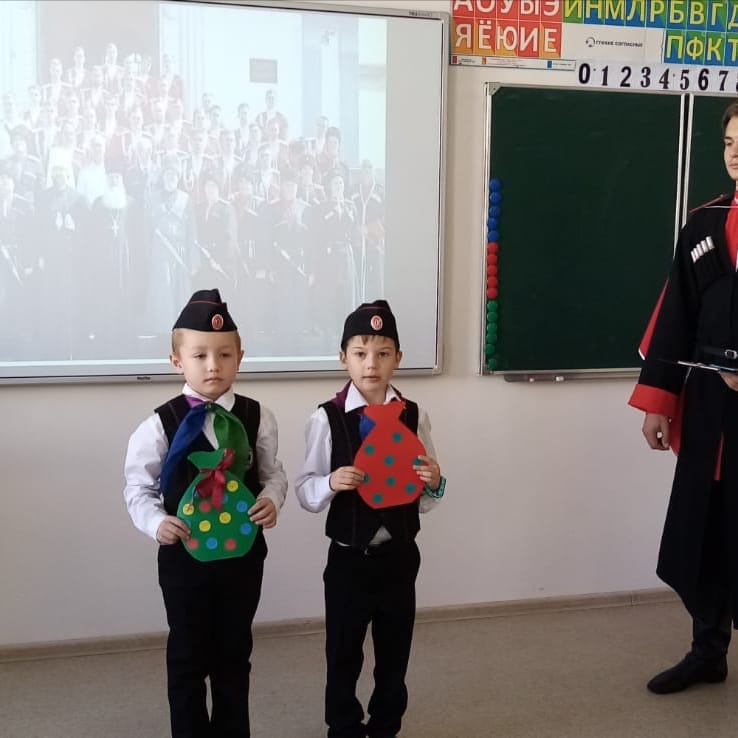 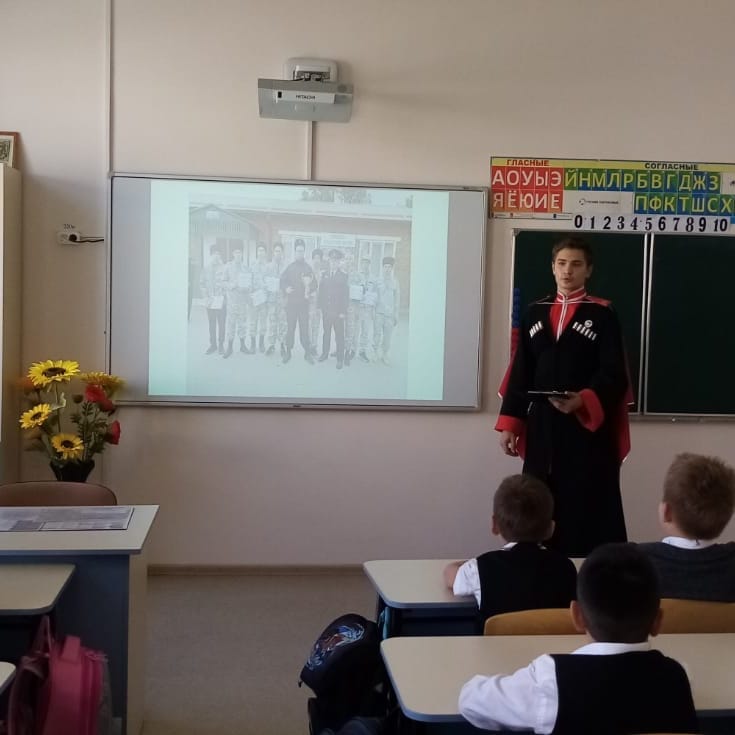 